PROF. ROBERTA SILIQUINICurriculum Vitae MAGGIO 2024Roberta Siliquini, nata a Torino il 30 agosto 1966, di nazionalità italiana e madre lingua italiana.Lingue parlate: inglese (ottimo) e francese (scolastico).Sport praticati: nuoto.Interessi personali: lettura (con particolari preferenze verso la giallistica classica e la storia della filosofia e della psicoanalisi), viaggi.Sede lavorativa:Dipartimento di Scienze della Sanità Pubblica e PediatricheUniversità di TorinoVia Santena 5/bis – 10126 TORINOTel: +390116705875 – 3386428019Fax: +390116705889Email: roberta.siliquini@unito.itATTIVITA’ LAVORATIVADal 1995 al 2002 Ricercatore Universitario raggruppamento F22A (poi Settore Scientifico Disciplinare MED/42) presso il Dipartimento di Scienze della Sanità Pubblica e Pediatriche (già Istituto di Igiene, gia’ Dipartimento di Sanità Pubblica e Microbiologia) dell'Universita` degli Studi di Torino.Dal 2002 al 2006 Professore Associato di Igiene Generale e Applicata presso il Dipartimento di Scienze della Sanità Pubblica e Pediatriche dell'Universita` degli Studi di Torino.Dal 2006 a tutt’oggi Professore Ordinario di Igiene Generale e Applicata presso il Dipartimento di Scienze della Sanità Pubblica e Pediatriche dell'Universita` degli Studi di Torino.Dal 2016 a tutt’oggi Dirigente Medico Direzione Sanitaria AOU Città della Salute e della Scienza, Torino.INCARICHI ATTUALIComponente del CUN (Consiglio Universitario Nazionale) dall’aprile 2023 e Coordinatore Commissione IPresidente della Società Italiana di Igiene, Medicina Preventiva e Sanità Pubblica per il biennio 2023-2024Componente del Consiglio Generale della Fondazione Compagnia di San Paolo per il quadriennio 2020-2024Componente del Comitato Nazionale per la Biosicurezza, le biotecnologie e le scienze della vita istituito presso la Presidenza del Consiglio dei Ministri (Presidente Prof. Andrea Lenzi).Componente  del Comitato Scientifico della Rete Oncologia Piemonte e Valle d’AostaComponente della Giunta e della Commissione Clinici della Scuola di Medicina dell’Università di TorinoComponente del Comitato Scentifico dell’Advance School of Public Health, Epidemiology and Biostatistics che consorzia 24 Atenei italianiComponente del Comitato Scientifico ATP FinalsComponente del Board Prevenzione della Fondazione Smith KlineCoordinatore di Working Package nel progetto INF-ACT (One Health Basic and Translational Actions Addressing Unmet Needs on Emerging Infectious Diseases) finanziato da fondi PNRR MUR 2022/2026INCARICHI PREGRESSIPresidente della Commissione Nazionale ASN per il Settore Concorsuale 06/M1 dal 2021 all’aprile 2023Dal 2018 al 2022 nominata con DPCM (Presidente del Consiglio Paolo Gentiloni) componente del Consiglio di sorveglianza della Fondazione Human TechnopoleDal 2018 al 2019 componente dell’Osservatorio Nazionale per le Buone Pratiche sulla Sicurezza nella Sanità (Agenas).Dal 2017 al 2019 componente della Commissione per la formazione dell’elenco nazionale dei soggetti idonei alla nomina di Direttore Generale delle Aziende Sanitarie Locali, delle Aziende Ospedaliere e degli altri Enti del Servizio Sanitario Nazionale.Dal 2016 al 2018 componente della Commissione Nazionale Livelli Essenziali di Assistenza.Dal 2016 al 2020 Coordinatore del Collegio Docenti SSD MED/42 Igiene Generale e ApplicataDal 2015 al 2021 componente del Nucleo di Valutazione (OIV) dell’ASL – AL Regione PiemonteDal 2015 al 2019 componente del Comitato Scientifico del BioIndustry Park FumeroDal 2015 al 2021 Presidente del Corso di Studi in Medicina e Chirurgia dell’Universita’ di Torino sede di Torino.Dal 2014 al 2018 Presidente del Consiglio Superiore di SanitàDal 2014 al 2018 componente del Comitato Nazionale di Bioetica Dal 2014 al 2018 componente del Board Prevenzione della Fondazione Smith KlineDal 2013 al 2017 componente del Consiglio di Gestione del Centro Linguistico di Ateneo- Università di TorinoDal 2013 al 2016 componente del Consiglio di Gestione del ‘Centro di Igiene e Sicurezza a tutela della salute nei luoghi di vita e di lavoro – CIS’ dell’Universita’ degli Studi di TorinoDal 2013 ad oggi componente della Giunta della Scuola di Medicina dell’Università di Torino nonche’ Segretario della stessa.Dal 2012 al 2015 Vice Direttore Vicario del Dipartimento di Scienze della Sanità Pubblica e Pediatriche dell’Universita’ di Torino nonche’ vice Direttore per la Didattica.Dal 2009 al 2021 componente della Commissione Paritetica per l’Osservatorio della Formazione Medico Specialistica della Regione PiemonteNel 2010 Presidente della Commissione FIRB ‘Futuro in Ricerca’ per progetto tornata 2009Dal 2009 al 2012 Vice Preside della Facoltà di Medicina e Chirurgia di Torino con delega ai rapporti con le Aziende e ai corsi di Master e Perfezionamento.Dal 2007 2010 membro della Commissione Ministeriale ‘Salute delle donne’ .Dal 2007 al 2021 Direttore della Scuola di Specializzazione in Igiene e Medicina Preventiva dell’Università di TorinoFORMAZIONENel 1985 consegue il Diploma di Maturità Classica.Nel 1992 consegue la Laurea in Medicina e Chirurgia a pieni voti presso l’Università degli Studi di Torino. Nell 1996 il Diploma di Specializzazione in Igiene e Medicina Preventiva (Direttore prof. Giovanni Renga) con indirizzo in ‘Igiene e organizzazione dei servizi ospedalieri’.Frequenta nel 1994 il corso European Educational Programme in Epidemiology, 7th Residential Summer Course. Regional Office for Europe of WHO, International Agency for Research on Cancer, European Commission.Frequenta nel 1996 il corso Quality Assurance in Health Care Institutions. University of Limburg, Maastricht ,The Netherlands.Frequenta il Corso di perfezionamento in Counselling. Anno Accademico 2001-2002 Cattedra di Psichiatria (Direttore Prof. Eugenio Torre), Università del Piemonte Orientale ‘Amedeo Avogadro’.Frequenta nel 2007 il corso Skill Factory ‘Fit to lead’. Società Italiana Medici Manager.ATTIVITA` SCIENTIFICAL'attivita` scientifica di Roberta Siliquini, svolta presso il Dipartimento di Scienza della Sanità Pubblica e Pediatriche dell'Universita` di Torino (già Istituto di Igiene e Dipartimento di Sanità Pubblica e di Microbiologia) si sostanzia in più di 600 pubblicazioni a stampa tra articoli su riviste nazionali e internazionali, capitoli di libri, atti congressuali e abstract, partecipazione ovvero direzione e coordinamento di numerosi gruppi di ricerca locali nazionali e internazionali, partecipazione a corsi e convegni in qualità di relatore e membro del Comitato Scientifico. L’impegno prodotto per la comunità scientifica è inoltre sostanziato da:E’ socio vitalizio della Società Italiana di Igiene, Medicina Preventiva e Sanità Pubblica.E’ socio onorario dell’ANMDO (Associazione Nazionale Medici di Direzione Ospedaliera) e della CARD (Confederazione Associazioni Regionali di Distretto)Dal 1997 al 2002, dal 2004 al 2006, dal 2008 al 2010, è stata membro del Consiglio Direttivo della Sezione Regione Piemonte della Società Italiana di Igiene, Medicina Preventiva e Sanità Pubblica e membro designato del Consiglio Direttivo Nazionale della stessa Società.E’ stata Presidente della Società Italiana di Igiene Sezione Piemonte e Valle d’Aosta dal 2014 al 2016.E’ membro dal 1999 della European Public Health AssociationE’ dal 2007 socio della Società Italiana Medici Manager e componente del Consiglio Direttivo Regione Piemonte per il triennio 2010-2012, riconfermata per il triennio 2013-2015.E’ dal 2015 componente del Comitato Scientifico SIHTA (Società Italiana Health Tecnology Asessment)E’ stata Segretario Scientifico e componente della Segreteria Scientifica dell’Osservatorio Italiano sulla salute nelle Regioni ItalianeE’ stata dal novembre 2016 al dicembre 2020 Coordinatore del Collegio Docenti della Società Italiana di Igiene, Medicina Preventiva e Sanità Pubblica.E’ revisore delle riviste internazionali indicizzate e impattate: ‘Public Health Policy’ ‘Drug and Alcohol Dependence’, ‘Alcohol and Alcholism’ ‘Vaccine’, ‘European Journal Public Health’, ‘Journal of Gerontology’, ‘Equity in Health’, ‘International Journal for Equity in Health’, ‘Plos One’, ‘Public Health’, ‘BMC Medical Ethics’, ‘Oral Diseases’ nonché revisore delle riviste internazionali indicizzate ‘Italian Journal of Public Health’, ‘Journal of Hygiene and Preventive Medicine’.E’ stata Guest Editor del vol.4 anno 2007 dell’Italian Journal Public Health.E’ dal 2009 membro del Comitato Scientifico dell’Italian Journal Public Health, dal 2012 ridenominata ‘Epidemiology, Biostatistics and Public Health’E’ dal 2011 membro del Comitato Scientifico della rivista Journal of Public Health ResearchE’ dal 2015 membro del Comitato Scientifico della rivista Journal of Preventive MedicineE’ dal 2012 membro del Comitato Scientifico della rivista indicizzata ‘Igiene e Sanità Pubblica’Ai sensi e per gli effetti del D. Lgs. n. 196 del 30 giugno 2003 sulla tutela dei dati personali, la sottoscritta ROBERTA SILIQUINI autorizza a trattare, inserire e conservare tutti i dati contenuti nel presente curriculum.La sottoscritta inoltre, sotto la propria personale responsabilità, ai sensi degli articoli 46-47 del D.P.R. 28 dicembre 2000 n. 445 e successive modifiche e/o integrazioni e consapevole delle sanzioni penali previste dall’art. 76 del citato D.P.R. per le ipotesi di falsità in atti e di dichiarazioni mendaci dichiara che i dati esposti nel presente curriculum vitae, composto da 5 pagine da me firmate in calce, sono esatti e corrispondenti al vero. Torino, 01.05.2024                                                    Prof. Roberta Siliquini 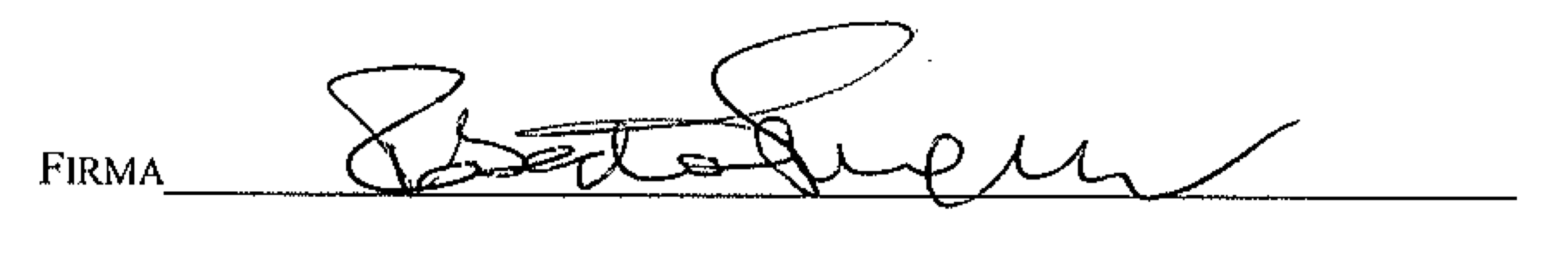 